Annex 3: Image of Data Entry e-form (http://www.fetp.edu.sa/sshajj/)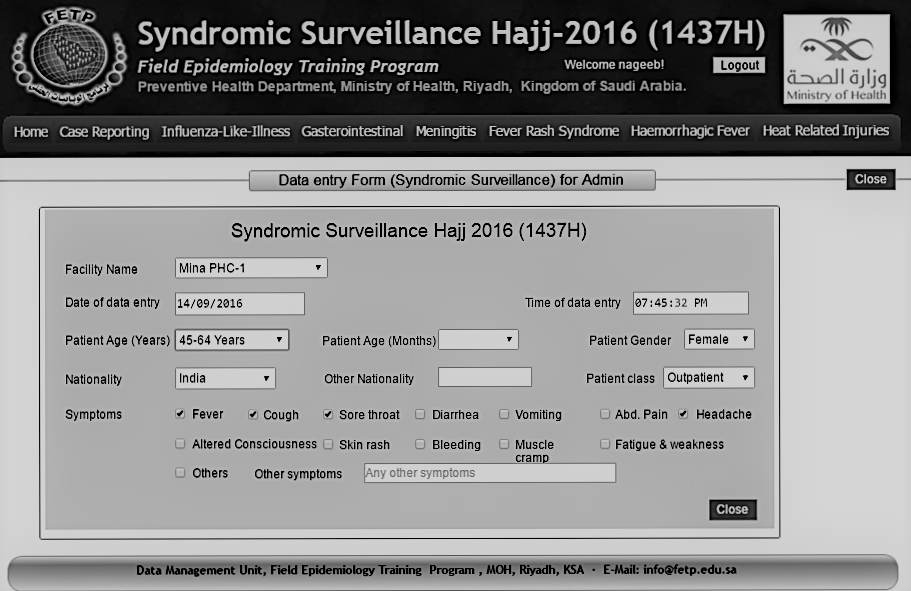 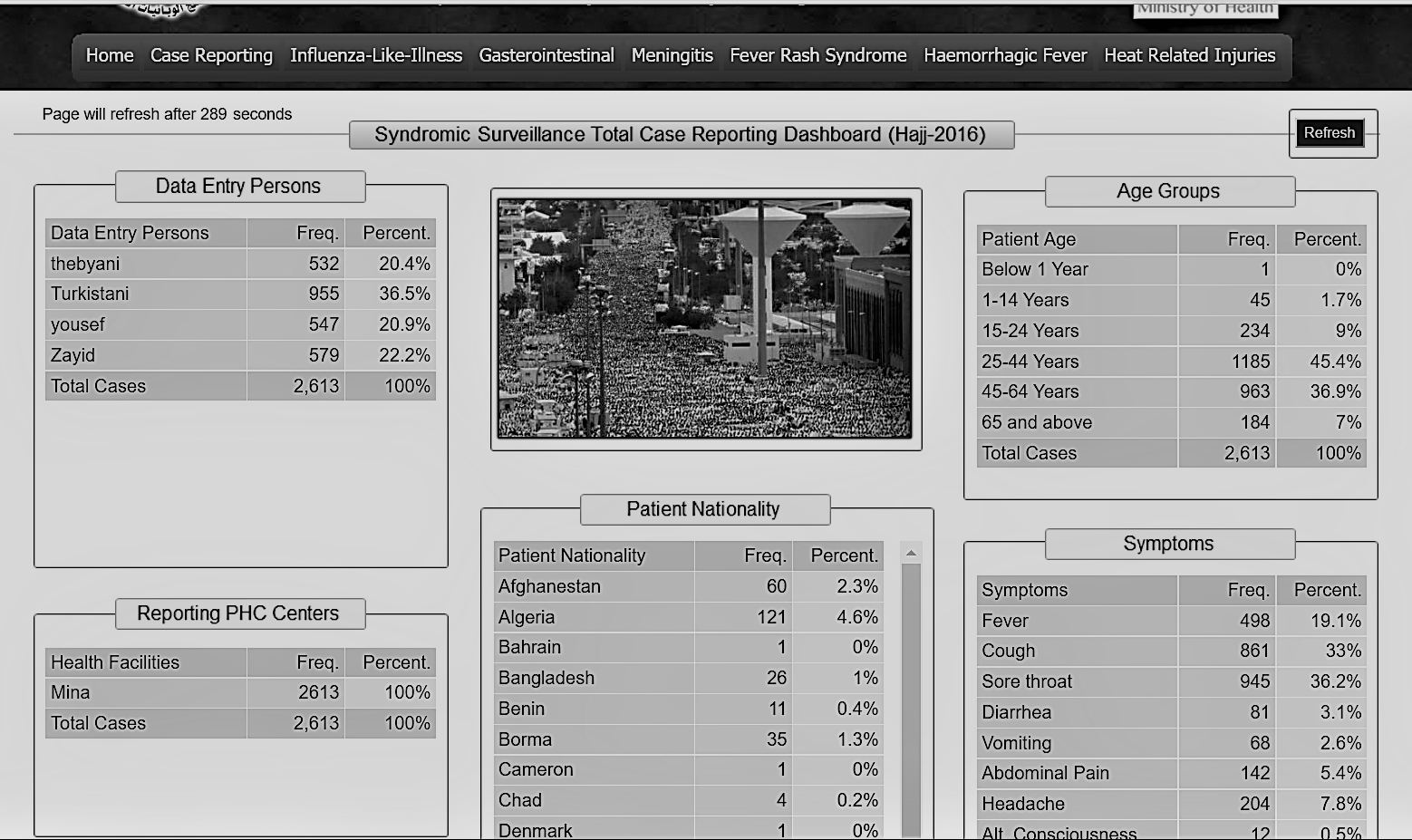 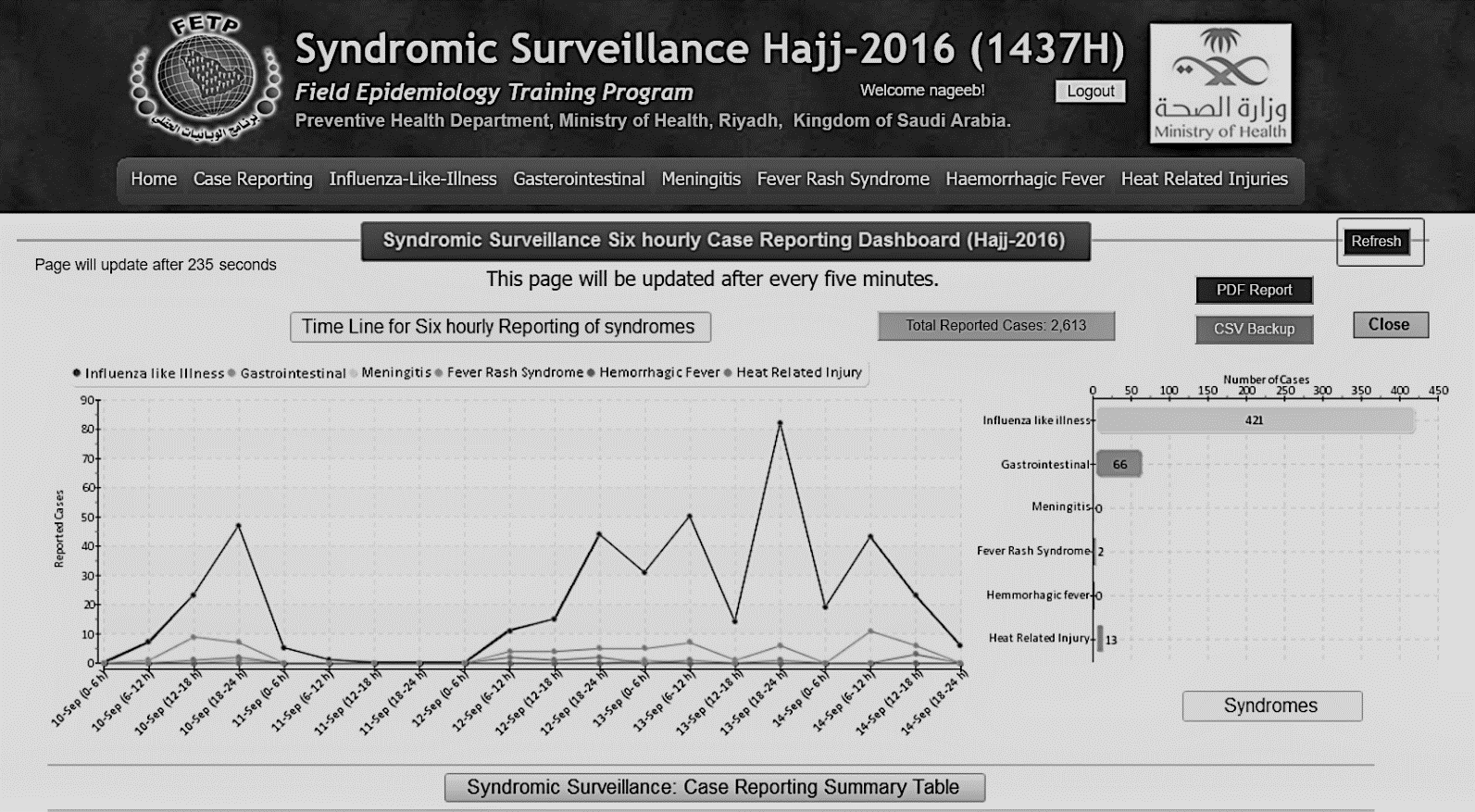 